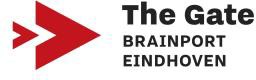 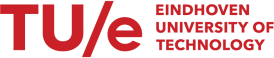 TU/e Invention Disclosure FormTU/e ConfidentialEindhoven University of TechnologyThe GateAlpha Hub (IPO building) Building number 57Het Eeuwsel 575612 AZ Eindhoven info@thegate.techZIP code + place:Country:Nationality:Phone number:E-mail business:2nd inventor private data: Employee / Student / OtherSurname:First names (in full):Address:ZIP code + place:Country:Nationality:Phone number:E-mail business:3rd inventor private data: Employee / Student / OtherSurname:First names (in full):Address:ZIP code + place:Country:Nationality:Phone number:E-mail business:4th inventor private data: Employee / Student / OtherSurname:First names (in full):Address:ZIP code + place:Country:Nationality:Phone number:E-mail business: